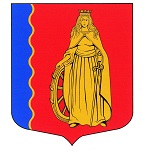 МУНИЦИПАЛЬНОЕ ОБРАЗОВАНИЕ«МУРИНСКОЕ ГОРОДСКОЕ ПОСЕЛЕНИЕ»ВСЕВОЛОЖСКОГО МУНИЦИПАЛЬНОГО РАЙОНАЛЕНИНГРАДСКОЙ ОБЛАСТИАДМИНИСТРАЦИЯПОСТАНОВЛЕНИЕ 21.06.2023                                                                                              № 253  г. МуриноВ соответствии с Гражданским кодексом Российской Федерации, Земельным кодексом Российской Федерации, Жилищным кодексом Российской Федерации, Федеральным законом от 29.12.2004 № 189-ФЗ «О введении в действие Жилищного кодекса Российской Федерации», Федеральным законом от 29.12.2004 № 191-ФЗ «О введении в действие Градостроительного кодекса Российской Федерации», на основании решения собственников помещений в многоквартирном доме, дворовая территория которого благоустраивается, о принятии созданного в результате благоустройства имущества в состав общего имущества многоквартирного дома, руководствуясь Федеральным законом от 06.10.2003 № 131-ФЗ «Об общих принципах организации местного самоуправления в Российской Федерации» и Уставом муниципального образования «Муринское городское поселение» Всеволожского муниципального района Ленинградской области, Уставом муниципального образования «Муринское городское поселение» Всеволожского муниципального района Ленинградской области, администрация муниципального образования «Муринское городское поселение» Всеволожского муниципального района Ленинградской областиПОСТАНОВЛЯЕТ:1. Утвердить Порядок передачи объектов благоустройства дворовых территорий, благоустроенных в рамках реализации муниципальных программ муниципального образования «Муринское городское поселение» Всеволожского муниципального района Ленинградской области, в общую долевую собственность собственникам помещений в многоквартирном доме (далее - Положение), согласно приложению 1 к настоящему постановлению.2. Утвердить состав комиссии, уполномоченной на проведение осмотра объектов благоустройства дворовой территории, благоустроенной в рамках муниципальных программ муниципального образования «Муринское городское поселение» Всеволожского муниципального района Ленинградской области, в целях установления действительного состояния таких объектов и определения их состава согласно приложению 2 к настоящему постановлению.3. Настоящее постановление подлежит официальному опубликованию в газете «Муринская панорама» и размещению на официальном сайте муниципального образования «Муринское городское поселение» Всеволожского муниципального района Ленинградской области в сети «Интернет».4. Настоящее постановление вступает в силу со дня его официального опубликования.5. Контроль за исполнением настоящего постановления возложить на заместителя главы администрации - начальника отдела экономики, управления муниципальным имуществом, предпринимательства и потребительского рынка Опополя А. В.Врио главы администрации Заместитель главы администрации                                                     Г.В. ЛевинаПриложение 1к постановлению администрации муниципального образования «Муринское городское поселение» Всеволожского муниципального района Ленинградской областиот 21.06.2023 № 253ПОРЯДОКПЕРЕДАЧИ ОБЪЕКТОВ БЛАГОУСТРОЙСТВА ДВОРОВЫХ ТЕРРИТОРИЙ, БЛАГОУСТРОЕННЫХ В РАМКАХ МУНИЦИПАЛЬНЫХ ПРОГРАММ МУНИЦИПАЛЬНОГО ОБРАЗОВАНИЯ «МУРИНСКОЕ ГОРОДСКОЕ ПОСЕЛЕНИЕ» ВСЕВОЛОЖСКОГО МУНИЦИПАЛЬНОГО РАЙОНА ЛЕНИНГРАДСКОЙ ОБЛАСТИ, В ОБЩУЮ ДОЛЕВУЮ СОБСТВЕННОСТЬ СОБСТВЕННИКАМ ПОМЕЩЕНИЙ В МНОГОКВАРТИРНОМ ДОМЕI. ОБЩИЕ ПОЛОЖЕНИЯ1. Порядок передачи объектов благоустройства дворовых территорий, благоустроенных в рамках муниципальных программ муниципального образования «Муринское городское поселение» Всеволожского муниципального района Ленинградской области, в общую долевую собственность собственникам помещений в многоквартирных домах (далее - Порядок) разработан в соответствии с Жилищным кодексом Российской Федерации, Правилами содержания общего имущества в многоквартирном доме, утвержденными постановлением Правительства Российской Федерации от 13.08.2006 № 491, на основании решения собственников помещений в многоквартирном доме, дворовая территория которого благоустраивается, о принятии созданного в результате благоустройства имущества в состав общего имущества многоквартирного дома.2. Целью Порядка является регулирование отношений по передаче и содержанию объектов благоустройства, являющихся частью общего имущества, принадлежащего на праве общей долевой собственности собственникам помещений в многоквартирном доме, а также обеспечение прав граждан на участие в управлении многоквартирными домами, расположенными на территории муниципального образования «Муринское городское поселение» Всеволожского муниципального района Ленинградской области, в соответствии с положениями Жилищного кодекса Российской Федерации.3. Порядком определяются условия и механизм передачи объектов благоустройства собственникам помещений многоквартирного дома.4. Понятия, используемые в Порядке:Дворовая территория - это земельный участок, прилегающий к многоквартирному дому, который входит в состав общего имущества многоквартирного дома и принадлежит собственникам помещений данного дома на праве общей долевой собственности, с элементами озеленения и благоустройства, иными предназначенными для обслуживания, эксплуатации и благоустройства данного дома и расположенными на указанном земельном участке объектами.Объекты благоустройства - это элементы планировки (площадки, дорожки, проезды), освещения, озеленения, малые архитектурные формы и оборудование, закрепленные на фундаментах, иные объекты, предназначенные для обслуживания, эксплуатации и благоустройства многоквартирного дома и расположенные на дворовой территории.Благоустройство территории многоквартирного дома (дворовой территории) - это проведение на территории земельного участка, принадлежащего собственникам помещений в многоквартирном доме, комплекса базовых работ и услуг, предусматривающих ландшафтно-планировочную организацию территории, в том числе озеленение, а также работы по поддержанию в исправном состоянии площадок, оград, мест отдыха и других объектов благоустройства.Передающая сторона - администрация муниципального образования «Муринское городское поселение» Всеволожского муниципального района Ленинградской области (далее - администрация);Принимающая сторона - собственники помещений в многоквартирных домах.
II. ОРГАНИЗАЦИОННАЯ СТРУКТУРА1. Организационная структура представляет собой совокупность структурных подразделений, выполняющих собственные функции по вопросам передачи объектов благоустройства.2. Структурное подразделение - отдел ЖКХ и благоустройства администрации муниципального образования «Муринское городское поселение» Всеволожского муниципального района Ленинградской области (далее – администрация), осуществляющее реализацию муниципальных программ по благоустройству дворовых территорий:а) участвует в комиссионном осмотре объектов благоустройства, подлежащих передаче;б) готовит необходимую техническую документацию по передаваемым объектам благоустройства (дефектная ведомость);в) оказывает содействие в вопросах взаимодействия с управляющими организациями, товариществами собственников жилья, жилищно-строительными кооперативами.3. Структурное подразделение - отдел экономики, управления муниципальным имуществом, предпринимательства и потребительского рынка администрации, осуществляющее передачу объектов благоустройства в рамках муниципальных контрактов по выполнению работ благоустройства дворовых территорий:а) организует систему учета объектов благоустройства по результатам выполнения муниципальных контрактов;б) участвует в комиссионном осмотре объектов благоустройства, подлежащих передаче;в) готовит необходимую техническую документацию по передаваемым объектам благоустройства (акт осмотра) и осуществляет подписание акта приема-передачи.4. В соответствии с требованиями статей 55.24, 55.25 Градостроительного кодекса Российской Федерации лицом, ответственным за эксплуатацию здания, сооружения, является собственник здания, сооружения или лицо, которое владеет зданием, сооружением на ином законном основании (на праве аренды, хозяйственного ведения, оперативного управления и другое), в случае, если соответствующим договором, решением органа государственной власти или органа местного самоуправления установлена ответственность такого лица за эксплуатацию здания, сооружения, либо привлекаемое собственником или таким лицом в целях обеспечения безопасной эксплуатации здания, сооружения на основании договора физическое или юридическое лицо.4. После подписания акта приема-передачи объектов благоустройства отдел экономики, управления муниципальным имуществом, предпринимательства и потребительского рынка администрации подготавливает постановление администрации о прекращении права собственности (оперативного управления) на передаваемые объекты благоустройства.III. ОСНОВАНИЯ И ПОРЯДОК ПЕРЕДАЧИ ОБЪЕКТОВ БЛАГОУСТРОЙСТВА, В ТОМ ЧИСЛЕ ОБЪЕКТОВ, НАХОДЯЩИХСЯ В МУНИЦИПАЛЬНОЙ СОБСТВЕННОСТИ, СОБСТВЕННИКАМ ПОМЕЩЕНИЙ В МНОГОКВАРТИРНЫХ ДОМАХ1. Основанием для начала процедуры передачи объектов благоустройства является акт выполненных работ по благоустройству дворовой территории в рамках исполнения муниципальной программы, которой предусмотрено благоустройство дворовой территории многоквартирного дома, и решение собственников помещений в многоквартирном доме, дворовая территория которого благоустраивается, о принятии созданного в результате благоустройства имущества в состав общего имущества многоквартирного дома.2. Объекты благоустройства принимаются уполномоченным представителем собственников помещений в многоквартирном доме (в том числе в случае выбора непосредственного управления в качестве способа управления многоквартирным домом), уполномоченными представителями управляющих организаций, товариществ собственников жилья либо жилищных кооперативов или иных специализированных потребительских кооперативов (в случае выбора соответствующего способа управления многоквартирным домом), осуществляющих управление многоквартирным домом, в пределах дворовой территории которого расположены передаваемые объекты благоустройства.3. Передача объектов благоустройства включает в себя:а) проведение осмотра объектов благоустройства комиссией в целях установления действительного состояния объектов и определения их количественного состава;б) составление и подписание акта приемки-передачи объектов благоустройства.4. В состав комиссии должны включаться:а) представители администрации;б) уполномоченный представитель собственников помещений в многоквартирном доме;в) уполномоченный представитель управляющей организации, товарищества собственников жилья либо жилищного кооператива или иного специализированного потребительского кооператива (в случае выбора соответствующего способа управления многоквартирным домом), осуществляющих управление многоквартирным домом;г) представители муниципальных учреждений муниципального образования «Муринское городское поселение» Всеволожского муниципального района Ленинградской области.5. В течение 5 дней с даты проведения осмотра объектов подписывается акт приема-передачи объектов (приложение к настоящему Порядку).В случае выявления каких-либо дефектов в передаваемых объектах в течение указанного срока представитель собственников помещений в многоквартирном доме составляет дефектную ведомость.В случае выбора соответствующего способа управления многоквартирным домом дефектная ведомость составляется представителем собственников помещений в многоквартирном доме совместно с представителем управляющей организации, товарищества собственников жилья либо жилищного кооператива или иного специализированного потребительского кооператива, осуществляющих управление многоквартирным домом.6. Дефектная ведомость является основанием для установления размера средств и сроков, необходимых для устранения передающей стороной выявленных дефектов. Устранение установленных дефектов производится передающей стороной за счет бюджетных средств либо в рамках гарантийных обязательств (при их наличии).Подписание акта приема-передачи производится после проведения работ по устранению дефектов.7. Споры, возникшие между передающей и принимающей сторонами после подписания сторонами акта приемки-передачи, связанные с оценкой полноты и технического состояния объектов благоустройства, разрешаются в установленном законом порядке при наличии соответствующих оформленных письменно замечаний соответствующей стороны.8. После подписания акта приёма-передачи объектов благоустройства дворовой территории от передающей стороны к принимающей стороне затраты на содержание, ремонт (текущий, капитальный) несёт принимающая сторона.9. В течение 10 дней с даты подписания сторонами акта приема-передачи принимающей стороной производится расчет затрат на содержание объектов благоустройства и информация о включении соответствующих затрат в тариф на содержание и ремонт общего имущества многоквартирного дома доводится до сведения собственников.Приложение 1к Порядку передачи объектов благоустройства дворовых территорий, благоустроенных в рамках муниципальных программ муниципального образования «Муниципальное городское поселение» Всеволожского муниципального района Ленинградской области, в общую долевую собственность собственникам помещений в многоквартирном домеАкт приема-передачиобъектов благоустройства в общую долевую собственность собственникам помещений в многоквартирном доме для их последующего содержания«____» _________ 20__ г.                                                                       г. Мурино Администрация муниципального образования «Муринское городское поселение» Всеволожского муниципального района Ленинградской области влице _____________________________________________________________, с одной стороны, представитель собственников помещений в многоквартирном доме в лице ________________________________________с другой стороны, в присутствии представителя управляющей организации, товарищества собственников жилья либо жилищного кооператива или иного специализированного потребительского кооператива (в случае выбора соответствующего способа управления многоквартирным домом), осуществляющих управление многоквартирным домом по адресу: ___________________________________________________________________________,в лице: ____________________________________________________________________________________________________________________________,составили настоящий акт приема-передачи о том, что одна сторона передала, а вторая сторона приняла следующие объекты благоустройства:Объекты благоустройства находятся в _____________________________(удовлетворительном, неудовлетворительном)состоянии, _______________________________________ к использованию по (пригодном, непригодном)назначению.Содержание, ремонт (текущий, капитальный) объектов благоустройства и контроль за их содержанием после подписания акта приема-передачи осуществляет принимающая сторона.При изменении способа управления многоквартирным домом и (или) смене управляющей организации акт приема-передачи объектов благоустройства в общую долевую собственность собственникам помещений в многоквартирном доме для их последующего содержания переоформлению не подлежит.Подписи сторон:Приложение 2к Порядку передачи объектов благоустройства дворовых территорий, благоустроенных в рамках муниципальных программ муниципального образования «Муниципальное городское поселение» Всеволожского муниципального района Ленинградской области, в общую долевую собственность собственникам помещений в многоквартирном домеСостав комиссии,уполномоченной на проведение осмотра объектов благоустройства дворовой территории, благоустроенной в рамках муниципальной программы муниципального образования «Муринское городское поселение» Всеволожского муниципального района Ленинградской области, в целях установления действительного состояния таких объектов и определения их составаОб утверждении порядка передачи объектов благоустройства дворовых территорий, благоустроенных в рамках реализации муниципальных программ муниципального образования «Муринское городское поселения» Всеволожского муниципального района Ленинградской области, в общую долевую собственность собственникам помещений в многоквартирном доме№ п/пНаименование объектаАдрес месторасположенияОсобые характеристики, состояние1234Представитель администрации муниципального «Муринское городское поселение» Всеволожского муниципального района Ленинградской области_____________________________Представитель собственников помещений в многоквартирном доме_____________________________Представитель управляющей организации, товарищества собственников жилья либо жилищного кооператива или иного специализированного потребительского кооператива (в случае выбора соответствующего способа управления многоквартирным домом), осуществляющих управление многоквартирным домом_____________________________Председатель комиссии:Опополь Алексей Викторовичзаместителя главы администрации - начальник отдела экономики, управления муниципальным имуществом, предпринимательства и потребительского рынка администрации.Заместитель председателя комиссии:Туманов Вячеслав Алексеевичначальник отдела финансового управления – главный бухгалтер администрации.Секретарь комиссии:Красова Татьяна Александровнаглавный специалист отдела экономики, управления муниципальным имуществом, предпринимательства и потребительского рынка администрации.Члены комиссии:Скрипник Елена Викторовнаведущий специалист отдела финансового управления администрации;Лопухин Сергей Алексеевичначальник отдела ЖКХ и благоустройства администрации;Винокурова Ирина Аркадьевнаглавный специалист сектора благоустройства отдела ЖКХ и благоустройства администрации;Куркова Евгения Анатольевнаведущий специалист отдела ЖКХ и благоустройства администрации;Миронов Михаил Игоревичглавный специалист сектора содержания дорог отдела ЖКХ и благоустройства администрации                (по согласованию);Вифлянцев Руслан Валериевичглавный специалист отдела ЖКХ и благоустройства администрации                (по согласованию);Шабаев Олег Зиннатулловичначальник отдела МБУ «ЦБС»                      (по согласованию);Уфаева Ирина Владимировнаглавный специалист по имуществу МБУ «СРТ» (по согласованию);Неверова Алевтина Николаевнапомощник руководителя МКУ «ЦМУ» (по согласованию);Член комиссииуполномоченный представитель собственников помещений в многоквартирном доме;Член комиссииуполномоченный представитель управляющей организации, товарищества собственников жилья либо жилищного кооператива или иного специализированного потребительского кооператива (в случае выбора соответствующего способа управления многоквартирным домом), осуществляющих управление многоквартирным домом.